COLEGIO INTEGRADO NACIONAL ORIENTE DE CALDAS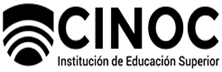 PLAN PARTICIPACION CIUDADANO 2020Pensilvania-Caldas, Febrero 04 de 2020PLAN PARTICIPACION CIUDADANO 2020EQUIPO DE TRABAJO PARA LA ELABORACION DEL PLAN.JUAN CARLOS LOAIZA SERNA.  RectorALBA LIBIA MARULANDA OSPINA.  Secretaria General.JOSE NICOLAS OTALVARO.  Vicerrector Académico.GLORIA MARIA HOYOS GIRALDO.  Asesora de Planeación.GERSON ORIOL TAPASCO ALZATE.  Jefe de Talento Humano.LIBANIEL DE JESUS GOMEZ R.  Jefe División Administrativa y Financiera.LEDIS JANICE CARDONA MAZO.  Contadora.JUAN PABLO HERRERA ARCE.Asesor de Control Interno.INTRODUCCIONLa Institución de Educación Superior Colegio Integrado Nacional Oriente de Caldas ratifica su compromiso con la formación con calidad del capital humano que contribuya al desarrollo económico, social y ambiental del Departamento de Caldas, apuntando a la construcción de mejores condiciones de bienestar para todos los ciudadanosSe busca generar confianza en la ciudadanía para que pueda participar e intervenir en la administración pública, ya que la estructura del Estado debe estar al servicio de los ciudadanos para la lograr un goce efectivo de los derechos.La lucha contra la corrupción debe ser un objetivo permanente que busque orientar la gestión hacia la eficiencia y la transparencia, así como dotar de más herramientas a la comunidad educativa y ciudadanía en general para ejercer su derecho de participar  y controlar la gestión de las Instituciones Educativas.  Para lograr este objetivo la Institución de Educación Superior Colegio Integrado Nacional Oriente de Caldas IES CINOC definió unas estrategias conforme a los procesos institucionales incluidos en el Modelo Integrado de Planeación y Gestión, Plan de Desarrollo Institucional 2020 -2022 y Plan Operativo Anual, en torno al cumplimiento de las metas enmarcadas en las siguientes variables estratégicas: Financiera.Visibilidad institucionalInvestigación, proyección social e internacionalizaciónOferta y calidad de programas y serviciosModelo de enseñanza y labor académicaMediciones virtuales e incorporación de las TICSInfraestructura física tecnológica y capacidadesSuficiencia, competencia y pertinencia del talento humano del CINOCAmbiente laboral y modernización organizacionalInstitucionalidadEn tal sentido la entidad ha venido definiendo acciones que buscan evidenciar una gestión transparente e íntegra al servicio del ciudadano y la participación de la comunidad educativa en la formulación de sus planes, programas y proyectos.  Por lo anterior y con el fin de garantizar el derecho de participación y control consagrado en el artículo 270 de la Constitución política, se establece el presente plan de acción de participación ciudadana.FUNDAMENTO LEGALLa siguiente es la normatividad que enmarca la formulación del plan anticorrupción de la institución:Constitución Política de Colombia.Ley 30 de 1992 Ley General de Educación Superior. Ley 152 de 1994 Por el cual se establece la ley orgánica del plan de desarrollo Decreto 2284 de 1994. Ley 190 de 1995 (normas para preservar la moralidad en la administración pública y se fijan disposiciones con el fin de erradicar la corrupción administrativa).Decreto 2232 de 1995: Artículos 70, 80 y 90 (Por medio del cual se reglamenta la Ley 190 de 1995). Normas tendientes a preservar la moralidad en la administración Publica.Ley 489 de 1998, artículo 32 (Democratización de la Administración Pública).Ley 599 de 2000 (Código Penal).Ley 850 de 2003 (Veedurías Ciudadanas).Ley 1098 de 2006 Por el cual se expide el código de la infancia y la adolescencia.Decreto 4632 de 2011 (Reglamenta Comisión Nacional para la Moralización y la Comisión Nacional Ciudadana para la Lucha contra la Corrupción).Ley 1448 de 2011 Por el cual se dictan medidas de atención, asistencia y reparación integral a las víctimas del conflicto armado interno y se dictan otras disposiciones.Decreto 2641 de 2012 Por el cual se reglamentan los artículos 73 y 76 de la Ley 1474 de 2011.Ley 1622 de 2013 por medio del cual se expide el estatuto de ciudadanía juvenil y se expiden otras disposiciones.Ley 1712 de 2014 “Por medio de la cual se crea la Ley de Transparencia y del Derecho de Acceso a la Información Pública Nacional y se dictan otras disposiciones” Decreto Ley 1075 de 2015. Decreto Único Reglamentario del Sector EducaciónLey 1757 de 2015 Participación Ciudadana (hacia una sociedad democrática, justa e incluyente.Resolución Interna No. 041 de febrero 03 de 2020, por la cual se adopta el Mapa de Riesgos de la institución.ELEMENTOS ESTRATEGICOS CORPORATIVOSMISIÒNFormar a través de procesos de educación permanente, con una estructura académica y de apoyo altamente flexible que permita ofrecer programas por ciclos propedéuticos hasta el nivel profesional de manera gradual y demás Programas Técnicos terminales que oferta la institución, mediante la organización integral de los procesos de docencia, investigación y proyección social como garantía de una eficaz contribución al desarrollo sostenible y productivo de la región y del país. VISIÒNEl Colegio Integrado Nacional Oriente de Caldas será una institución de Educación Superior consolidada en la Eco-región Eje Cafetero, con una amplia oferta académica y cobertura de sus programas mediante desarrollos institucionales propios o en alianzas con otras instituciones conocidas en la región, bajo un sistema de mejoramiento continuo. VALORES CORPORATIVOSPRINCIPIOS: El Colegio Integrado Nacional Oriente de Caldas establece como normas orientadoras de su acción los principios generales consagrados en el Título Primero, Capítulo I de la Ley 30 de 1992, además de los siguientes:AUTONOMIA: La autonomía del Colegio Integrado Nacional Oriente de Caldas está consagrada en la Ley 30 de 1992, la Ley 489 de 1998, y demás normas legales, reconociéndole el derecho a:a. Darse y modificar sus estatutos.b. Designar sus autoridades académicas y administrativas.c. Crear y desarrollar sus programas académicos, y expedir los títulos.d. Definir y organizar sus labores formativas, académicas, docentes, científicas, culturales   y de extensión.e. Seleccionar y vincular a sus docentes, lo mismo que a sus alumnos.f. Adoptar el régimen de alumnos y docentes.g. Arbitrar y aplicar sus recursos para el cumplimiento de su misión social y de su función Institucional.PARAGRAFO: Para el desarrollo de lo contemplado en los literales a) y c) se requiere notificación al Ministerio de Educación Nacional.RESPONSABILIDAD: Por ser una Institución de Educación Superior alejada de los grandes centros urbanos, su Deber Ser se encamina al servicio eficiente de los sectores vulnerables de la región, a través del desarrollo de la ciencia, la técnica y la ética.EXCELENCIA ACADEMICA: Lograda por medio de la comunidad educativa, en busca permanente del conocimiento.CONVIVENCIA: Entendida como el respeto mutuo entre todos los actores de la comunidad educativa.PARTICIPACION: Es el derecho que tienen todos los miembros de la institución a ser actores en los diferentes momentos de la vida institucional, mediante los mecanismos consagrados en la Constitución Política, la Ley y las normas internas.Información a Disposición de la ciudadaníaA continuación, se oficializa la periodicidad y responsables de publicar la información que debe ser expuesta y de conocimiento por parte de la comunidad educativa para  la ciudadanía en general y grupos de interés, actividad que se ha venido realizando de manera permanente desde ya hace varias vigencias:MECANISMOS PARA MEJORAR LA ATENCION AL CIUDADANO.La institución ha venido realizando y continuará implementando diferentes actividades con el fin de ofrecer un mejor servicio a la comunidad educativa y a la ciudadanía en general.  Estas actividades están enmarcadas en el compromiso de la alta dirección con la política institucional de Gestión de Calidad, las cuales tienen que ver con los siguientes temas: Desarrollo institucional para el servicio al ciudadano.Mecanismos de atención al ciudadano.La institución cuenta con los siguientes mecanismos adicionales que permiten mejorar cada vez más la atención al ciudadano, los cuales tienen que ver con la facilitación para la participación en diferentes espacios de comunicación, conocimiento, interlocución, retroalimentación y fácil acceso a la información y a los trámites:Afianzamiento de la cultura de servicio al ciudadano por parte de los servidores públicos.Desarrollar las competencias y habilidades para el servicio al ciudadano en los servidores públicos, mediante programas de capacitación y sensibilización, el cual está incluido en el plan de capacitación 2020 de la oficina de Talento Humano. Dentro del Plan de Mercadeo que está en proceso de formulación se tiene como una de las estrategias atención y servicio al cliente.Dentro del plan de Rendición de Cuentas se incluyen estrategias de participación ciudadana para la vigencia 2020Original FirmadoJUAN CARLOS LOAIZA SERNARectorPensilvania, febrero 04 de 2020. Proyectó:   G.M.H.G.Digitó:       G.M.H.G.Ajusto:       J.P.H.ACOMPONENTE-PROCESO O TIPO DE INFORMACIÓN A PUBLICARPERIODICIDADDIRIGIDO ARESPONSABLEProceso de audiencia pública de rendición de cuentasAnual Rendición: abril de 2020.Comunidad en generalContraloría General de CaldasAsesor de Planeación con apoyo de las dependenciasLa publicación de los informes financieros (contable y presupuestal)Mensuales:  Presupuesto de Ingresos y gastos y reservas presupuestales.Gobernación de Caldas.Jefe División Administrativa y FinancieraLa publicación de los informes financieros (contable y presupuestal)Trimestral:   Información de ejecución de ingresos y gastos, y programación de ingresos y gastos.S-CHIP Contaduría GeneralJefe División Administrativa y FinancieraLa publicación de los informes financieros (contable y presupuestal)Mensuales:  Presupuesto de Ingresos y gastos.HECCAA-MENJefe División Administrativa y Financiera.La publicación de los informes financieros (contable y presupuestal)Trimestral:  CHIP CATEGORIA CGR PresupuestoContraloría General de la República.Jefe División Administrativa y FinancieraLa publicación de los informes financieros (contable y presupuestal)Trimestral: Saldos y Movimientos Balance General Detallado a seis (6) dígitos, operaciones reciprocas, Variaciones Trimestrales significativasS-CHIP Contaduría General de la NaciónContadorLa publicación de los informes financieros (contable y presupuestal)TRIMESTRAL HECCA: PUC, Estados de cambios en el Patrimonio y flujo de efectivo. HECCAA-MENContadorLa publicación de los informes financieros (contable y presupuestal)Mensual: Retención en la fuente.Anual: Información Exógena y declaración de ingresos y patrimonioDIANContadorLa publicación de los informes financieros (contable y presupuestal)Anual: Formatos F-SIA Contralorías, Sistema de Rendición de cuentas SIAContraloría General de CaldasJefe División Administrativa y Financiera, líderes de ProcesosInformación contractualPermanente: SECOP-SIA OBSERVASistema Electrónico de Contratación Pública.Sistema Integral de Auditorías.Secretaria GeneralTalento Humano Personal y CostosAnualCGR INFORMACIÓN SOBRE PERSONAL Y COSTOSJefe de Talento HumanoInformación de conveniosSemestralPágina web Comunidad en GeneralSecretaria GeneralInforme Sobre Peticiones, Quejas Reclamos, solicitudes y denunciasSemestralPágina web Comunidad en GeneralSecretaria GeneralSeguimiento a los planes de mejoramiento de los entes de vigilancia y controlTrimestralContraloría General de CaldasPágina web Comunidad en GeneralAsesor de control internoInforme de Control interno contableAnualS-chip Contaduría General de la NaciónAsesor de control internoInforme de Austeridad en el GastoTrimestralComunidad en generalPágina webAsesor de control internoInforme Pormenorizado del sistema de Control InternoCuatrimestralComunidad en generalPágina webAsesor de control internoInforme de Seguimiento Plan anticorrupción y atención al CiudadanoCuatrimestralComunidad en generalPágina webPlaneación y Asesor de control internoInformes Cumplimiento Planeación Estratégica TrimestralesComunidad en generalPágina webPlaneación y Asesor de control internoInforme sobre manejo de derechos de autor- licencias y otrosAnualComunidad en generalPágina webAsesor de control internoInforme de seguimiento Mapa de RiesgosTrimestralComunidad en generalPágina webAsesor de control internoInformes de gestiónTrimestral:  Informe rectoral de gestiónConsejo DirectivoRectorPlanes, programas y proyectos de cada vigencia y sus seguimientosUna vez aprobados o actualizados, y seguimientos que se realicen.Comunidad en generalRector/Asesor de planeaciónIndicadoresSemestral y anual:  SeguimientoComunidad en generalAsesor de planeaciónConvocatorias para elección de los Representantes de Estudiantes, Docentes, Egresados, Sector Productivo, Excretores a los Consejos Directivo y Académico de la Entidad Cada vez que se cumple el período de Representación Página web Comunidad en GeneralSecretaria GeneralACTIVIDADPERIODICIDAD, PLAZOO FECHA DE REALIZACIONDIRIGIDO ARESPONSABLEDefinir y difundir el portafolio de servicios de la entidadPermanenteComunidad en generalOficina de MICImplementar y optimizar procesos y procedimientos internos que permitan soportar la entrega de trámites y servicios al ciudadano.Diciembre 31 de 2020.Comunidad en generalPlaneación y Servicios AcadémicosImplementar y optimizar procedimientos internos que permitan soportar la atención de peticiones, quejas, sugerencias y denuncias de acuerdo con la normatividad.Según la necesidadComunidad en generalSecretaría General/Control InternoMedir la satisfacción del ciudadano en relación con los trámites y servicios que presta la EntidadDiciembre 31 de 2020ClientesFuncionarios de las dependenciasIdentificar necesidades, expectativas e intereses del ciudadano para gestionar la atención adecuada y oportunaDiciembre 31 de 2020Comunidad en GeneralFuncionarios de las dependenciasReuniones periódicas con los Padres de Familia de los estudiantesBimensualPadres de Familia o acudientes de los estudiantesBienestar Participación de los diferentes estamentos en los Consejos de la EntidadDe acuerdo a programación de reunionesRepresentantes de los EstamentosRepresentante de los Estamentos y Secretaria GeneralParticipación en los procesos de construcción y revisión de la normatividad interna En el momento en que se presentan los procesos de actualización o revisión Comunidad AcadémicaJefes de Dependencia que lideran los procesosPoner a disposición de la ciudadanía en un lugar visible información actualizada sobre:Poner a disposición de la ciudadanía en un lugar visible información actualizada sobre:Poner a disposición de la ciudadanía en un lugar visible información actualizada sobre:Poner a disposición de la ciudadanía en un lugar visible información actualizada sobre:Descripción de los procedimientos, trámites y servicios de la entidadDiciembre 31 de 2020Comunidad en generalFuncionario responsable del procedimiento, trámite o servicioTiempos de entrega de cada trámite o servicioDiciembre 31 de 2020Comunidad en generalFuncionario responsable del  trámite o servicio con el apoyo de PlaneaciónRequisitos e indicaciones necesarios para que los ciudadanos puedan realizar los trámitesDiciembre 31 de 2020Comunidad en generalFuncionario responsable del  trámite con apoyo de PlaneaciónHorarios y puntos de atención (actualización de esta información en la página web)Abril 30 de 2020Comunidad en generalTalento Humano y funcionario o contratista de soporte técnicoDependencia, nombre y cargo del servidor a quien debe dirigirse en caso de una queja o un reclamo (Actualización directorio funcionarios en página web).Abril 30 de 2020Comunidad en generalTalento Humano y funcionario o contratista de soporte técnicoEstablecer procedimientos, diseñar espacios físicos y disponer de facilidades estructurales para la atención prioritaria a personas en situación de discapacidad, de acuerdo a las posibilidades de recursos y disponibilidad presupuestal en el marco de los planes, programas y proyectos institucionalesDiciembre 31 de 2020.Comunidad en generalTalento Humano y División Administrativa y FinancieraMECANISMO/ACTIVIDADPERIODICIDAD, PLAZOO FECHA DE REALIZACIONDIRIGIDO A:RESPONSABLEPublicación de la información institucional en la página web www.iescinoc.edu.co y redes socialesPermanenteComunidad en generalFuncionarios con apoyo de personal de soporte técnicoApoyo Técnico de atención al ciudadano para la presentación de consultas, quejas y reclamosPermanenteComunidad en generalSecretaría General y Control InternoBuzón de sugerencias físico, ubicado en la Sede Central Carrera 5ª Nº 6-30   Pensilvania-Caldas, y en las extensiones de Manzanares y  Marquetalia PermanenteComunidad en generalSecretaría General y Control InternoBuzón  de sugerencias virtual en el enlace http://www.iescinoc.edu.co/buzon.htmPermanenteComunidad en GeneralSecretaría General y Control InternoInteracción a través del correo electrónico rectoria@iescinoc.edu.coPermanenteComunidad en GeneralRectoría y Secretaría EjecutivaSemillero de investigación en formaciónSegún POA 2020Estudiantes CINOCCentro de Investigación y Relacionamiento con el Sector Externo (CIRSE)Acompañamiento para financiación de matrículasPermanenteEstudiantes y padres de familiaBienestar Institucional y PagaduríaLíneas telefónicas de la institución:Celular:   3136517582PermanenteComunidad en generalRecepciónProcesos electorales para elegir democráticamente al rector y diferentes representantes de los estamentos (estudiantes, docentes, egresados, ex rectores y sector productivo) ante Consejo Académico y Consejo DirectivoSegún la periodicidad de los cargos y/o necesidad por vacanciasComunidad educativaRectoría y Secretaría GeneralBrindar información al ciudadano y de operar el mecanismo de radicación  de documentos dentro del plan de gestión documental del Sistema de Gestión de CalidadPermanenteComunidad en generalFuncionarios de las dependenciasAplicación de encuestas de satisfacción de usuarios y percepción de la IES-CINOC por parte de los grupos de valorDiciembre 31 de 2020Usuarios de los serviciosFuncionarios de las dependencias con apoyo de PlaneaciónListados de funcionarios administrativos por dependencia y de docentes, publicados en página webPermanenteComunidad en generalTalento humanoPublicación en el SIGEP de datos de los funcionarios y contratistasPermanenteFunción Pública y comunidad en general para consultaTalento HumanoCoordinación de las extensiones en los municipios donde la Institución hace presenciaSegún contrataciónComunidad en generalCoordinadores de extensiónAtención al ciudadano a través de las diferentes dependencias: Centro de Investigación y Relacionamiento con el sector Externo (CIRSE), biblioteca, sala de sistemas, centros de práctica, oficina de bienestar, almacén, pagaduría, registro académico, VicerrectoríaPermanenteComunidad en generalFuncionario(s) de cada dependencia